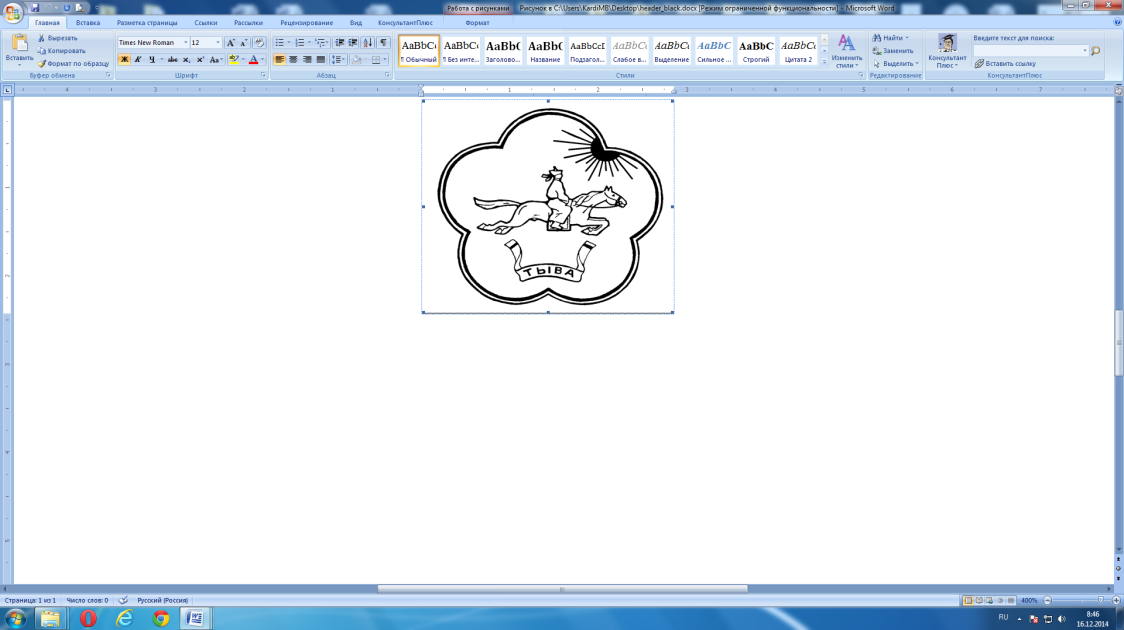 ТЫВА РЕСПУБЛИКАНЫӉ ЧАЗАА
ДОКТААЛПРАВИТЕЛЬСТВО РЕСПУБЛИКИ ТЫВА
ПОСТАНОВЛЕНИЕот 22 декабря 2017 г. № 572г. КызылО внесении изменений в постановление Правительства Республики Тыва от 18 октября 2012 г. № 553В соответствии с федеральными законами от 29 декабря 2012 г. № 273-ФЗ «Об образовании в Российской Федерации», от 6 октября 1999 г. № 184-ФЗ «Об общих принципах организации законодательных (представительных) и исполнительных органов государственной власти субъектов Российской Федерации», со статьей 12 Конституционного закона Республики Тыва от 31 декабря 2003 г. № 95 ВХ-1         «О Правительстве Республики Тыва», законами Республики Тыва от 31 января 
2011 г. № 387 ВХ-1 «Об организации отдыха, оздоровления и занятости детей в Республике Тыва», от 21 июня 2014 г. № 2562 ВХ-1 «Об образовании в Республике Тыва», Указом Главы Республики Тыва от 7 декабря 2017 г. № 236 «Об утверждении структуры Министерства образования и науки Республики Тыва» Правительство Республики Тыва ПОСТАНОВЛЯЕТ:1. Внести в постановление Правительства Республики Тыва от 18 октября 2012 г. № 553 «Об утверждении Положения о Министерстве образования и науки Республики Тыва и его структуры» следующие изменения:1) в постановлении:а) в наименовании слова «и его структуры» исключить;б) в пункте 1 слово «прилагаемые» заменить словом «прилагаемое», слова «и его структуру» исключить;2) в разделе III Положения:а) пункт 7:дополнить подпунктами 4.51, 4.52 следующего содержания:«4.51) реализация государственной политики в сфере организации отдыха и оздоровления детей на территории Республики Тыва, включая обеспечение безопасности их жизни и здоровья;4.52) полномочия по осуществлению регионального государственного контроля за соблюдением требований законодательства Российской Федерации в сфере организации отдыха и оздоровления детей»;б) абзац третий подпункта 7 признать утратившим силу; в) дополнить пунктами 8.1, 8.2, 8.3 следующего содержания:«8.1. Министерство осуществляет переданные в соответствии с Федеральным законом от 29 декабря 2012 г. № 273-ФЗ «Об образовании в Российской Федерации» полномочия Российской Федерации в сфере образования:1) государственный контроль (надзор) в сфере образования за деятельностью организаций, осуществляющих образовательную деятельность на территории Республики Тыва (за исключением организаций, лицензирование образовательной деятельности которых отнесено к полномочиям федеральных органов государственной власти в сфере образования), а также органов местного самоуправления, осуществляющих управление в сфере образования на соответствующей территории;2) лицензирование образовательной деятельности организаций, осуществляющих образовательную деятельность на территории Республики Тыва (за исключением организаций, лицензирование образовательной деятельности которых отнесено к полномочиям федеральных органов государственной власти в сфере образования);3) государственная аккредитация образовательной деятельности организаций, осуществляющих образовательную деятельность на территории Республики Тыва (за исключением организаций, лицензирование образовательной деятельности которых отнесено к полномочиям федеральных органов государственной власти в сфере образования);4) подтверждение документов об образовании и (или) о квалификации, об ученых степенях и ученых званиях.8.2. Осуществляя в соответствии с законодательством переданные полномочия Российской Федерации в сфере образования, Министерство реализует следующие функции:  внесение сведений о мероприятиях по государственному контролю (надзору) в сфере образования в государственную информационную систему государственного надзора в сфере образования; осуществление лицензионного контроля, ведение реестра лицензий на осуществление образовательной деятельности; внесение сведений о государственной аккредитации образовательной деятельности в государственную информационную систему «Реестр организаций, осуществляющих образовательную деятельность по имеющим государственную аккредитацию образовательным программам»; внесение сведений о проставленных апостилях на документах об образовании и (или) о квалификации, об ученых степенях, ученых званиях в федеральную информационную систему «Федеральный реестр апостилей, проставленных на документах об образовании и (или) о квалификации»; аккредитация экспертов и экспертных организаций, аттестация экспертов, ведение реестров экспертов и экспертных организаций с размещением на официальном сайте Министерства в информационно-телекоммуникационной сети «Интернет»; получателя средств из республиканского бюджета Республики Тыва, а также субвенций, выделяемых из федерального бюджета на исполнение переданных полномочий.8.3. В целях реализации переданных Российской Федерацией полномочий в сфере образования Министерство имеет право:8.3.1. принимать меры по пресечению и устранению нарушений законодательства Российской Федерации в сфере образования:выдавать предписания, в том числе повторные, об устранении выявленных нарушений организациям, осуществляющим образовательную деятельность, и органам местного самоуправления и осуществлять контроль за их исполнением в установленном законодательством Российской Федерации порядке; запрещать прием в организации, осуществляющие образовательную деятельность, полностью или частично; возбуждать дела об административных правонарушениях в порядке, установленном Кодексом Российской Федерации об административных правонарушениях;8.3.2. приостанавливать действие выданной лицензии на осуществление образовательной деятельности полностью или частично (в отношении отдельных видов образования, уровней образования, профессий, специальностей, направлений подготовки и (или) подвидов дополнительного образования, адресов мест осуществления образовательной деятельности) и обращаться в суд с заявлением об аннулировании такой лицензии;направлять предложение в орган местного самоуправления о рассмотрении вопроса об отстранении от должности руководителя органа местного самоуправления, осуществляющего управление в сфере образования;приостанавливать действие государственной аккредитации полностью или в отношении отдельных уровней образования, укрупненных групп профессий, специальностей и направлений подготовки, лишать организацию, осуществляющую образовательную деятельность, государственной аккредитации полностью или в отношении отдельных уровней образования, укрупненных групп профессий, специальностей и направлений подготовки;8.3.3. привлекать в установленном порядке к проведению мероприятий по контролю аттестованных экспертов; 8.3.4. утверждать формы процессуальных документов;8.3.5. утверждать перечень должностных лиц, уполномоченных осуществлять государственный контроль (надзор) и составлять протоколы об административных правонарушениях;8.3.6. разрабатывать и утверждать в установленном порядке образцы служебных удостоверений Министерства.».2. Настоящее постановление вступает в силу с 1 января 2018 г.3. Настоящее постановление опубликовать в газетах «Тувинская правда» и «Шын», разместить на «Официальном интернет-портале правовой информации» (www.pravo.gov.ru) и официальном сайте Республики Тыва в информационно-телекоммуникационной сети «Интернет».Глава Республики Тыва 						                       Ш. Кара-оол